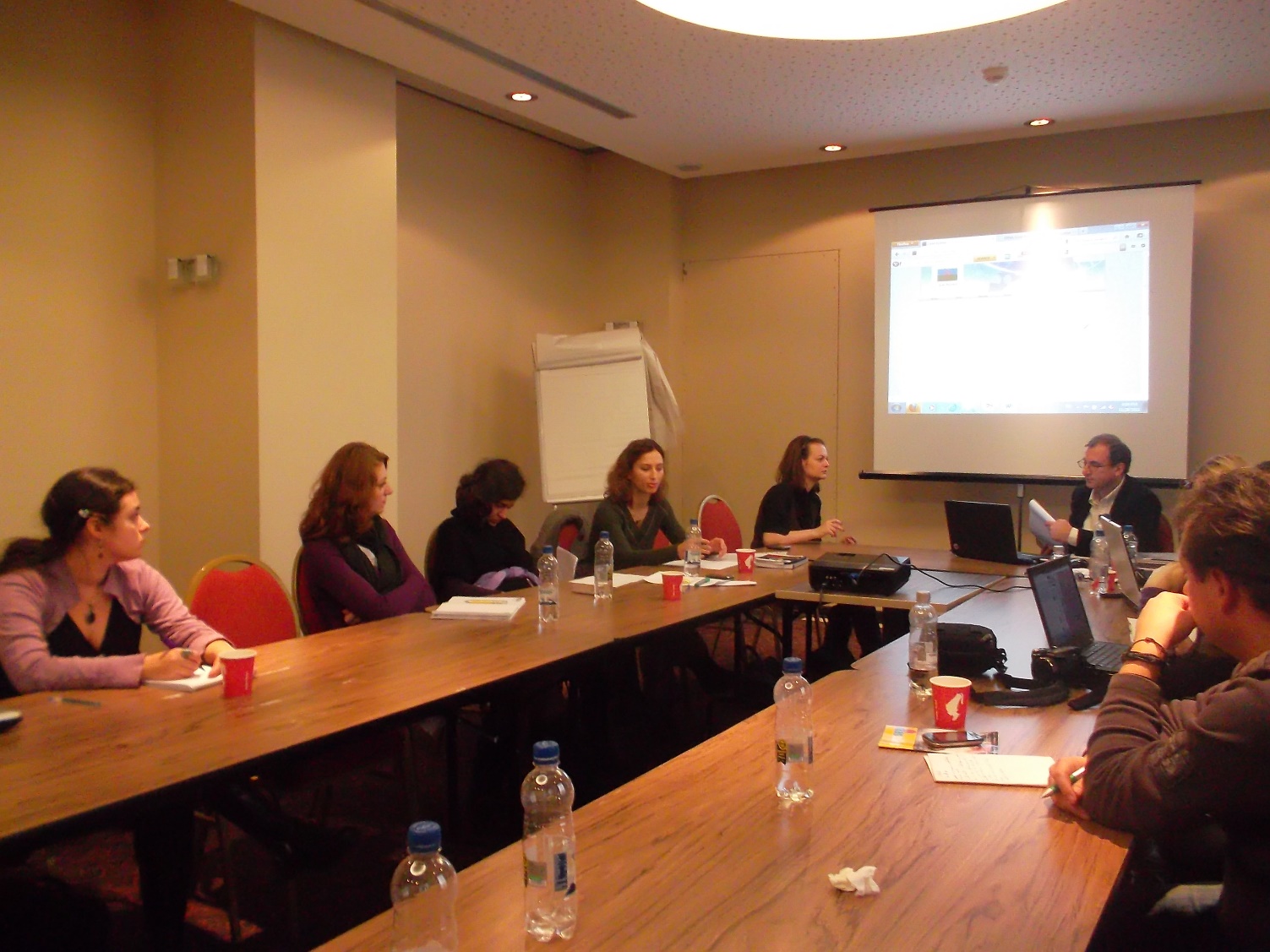 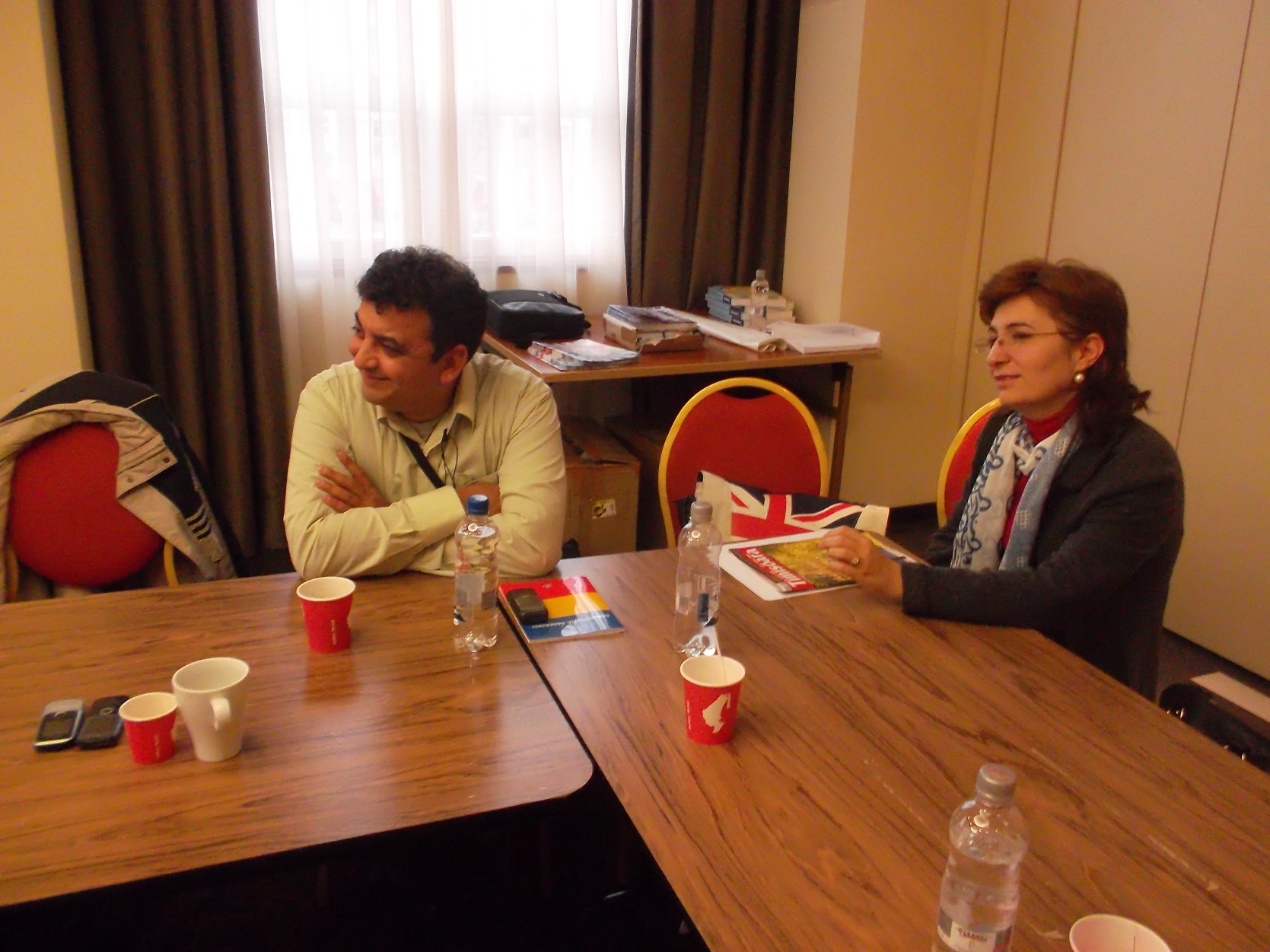 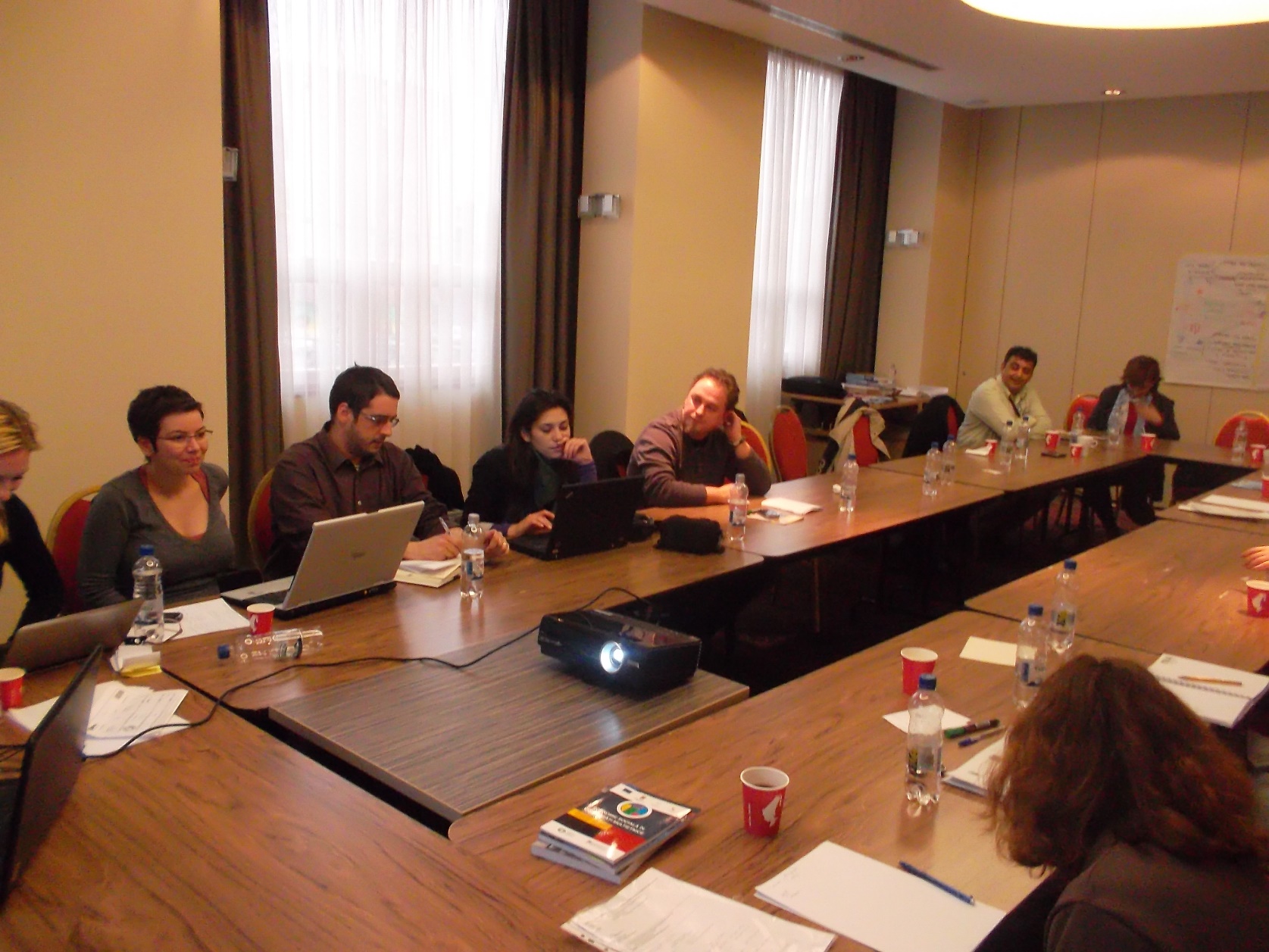 Project informationProject informationCALL FOR PROPOSALS1MIS-ETC:384PRIORITY AXIS:3.   Promoting “people to people” exchangesMEASURE:3.4 Enhance social and cultural integration of border areasPROJECT TITLE:Roma Social Inclusion NetworkACRONYM:DURATION:18.12.2010 – 17.12.2011IPA FUNDS CONTRACTED:88.012,4 €TOTAL FUNDS CONTRACTED:103.544 €ABSORBTION RATE (%):39,76%PROJECT OBJECTIVE(S):Increase access to employment, education, health and social protection services for Roma population in the border areas through the development of a network of 5 Roma Inclusion Offices.Strengthen the capacity of local government and civil society to work in partnership to deliver services to disadvantaged groups in the border areas.Development of Training and Education Programmes. Support for better preparedness for people to find new jobs in the border area.Improve the access to sexual and reproductive health services for women and young people.Enhance social and cultural integration of border areas.SHORT DESCRIPTION OF THE PROJECT:Cross-border management and coordination has been achieved through the development and provision of training for staff in Roma inclusion offices through a network of 5 regional offices; Identifying needs and priorities, development and provision of training for Roma in 5 municipalities in Serbia and Romania.DEGREE OF ACHIEVEMENT OF INDICATORS: RESULTS ACHIEVED, INCLUDING PHOTOS: 10 training or education programmes on issues affecting Roma developed and delivered for Roma people in three municipalities: Nova Crna, Novi Knezevac and Zitiste.Priority needs identified and training and education programmes designed and delivered to members of Roma community.Creation of Social Cards for Roma people in 5 municipalities and making a data base to help Roma inclusion. Roma Social Cards will be prepared by offices for Roma inclusion. There will also a software for data base be developed that will combine internal and external data. This data base will allow us to have more precise data of how many Roma people are there in Banat region, what conditions they live in and their access to services. The Social Cards would be designed in partnership with members of the Roma community to ensure that the information collected reflects their concerns and is sensitive to their needs. Partnership informationCOUNTRYCOUNTY/DISTRICTBUDGET(EURO)CONTACT DETAILSLEAD PARTNER:Municipality of Nova CrnjaSerbiaMiddle Banat86.894Nova Crnja, JNA 110Tel. +381 23 815 700PARTNER 2:Municipality of ZitisteSerbiaMiddle Banat0Zitiste, Cara Dusana 15Tel. +381 23 821 050PARTNER 3:Municipality of Novi KnezevacSerbiaNorth Banat0Novi Knezevac, Kralja Petra ITel. +381 23 82 055PARTNER 4:Intercultural Institute TimisoaraRomaniaTimis16.650Timisoara, Bul.16 Decembrie 1989, No.8Tel. +40256203942